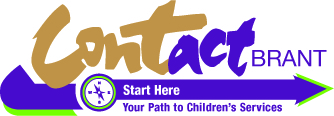 Case Resolution Review Report by Service Coordinator The Coordinated Service Plan is attached CSN Respite Plan form is attached for CSN funding requests for Respite CHILD/YOUTHName:   	                   Date of Birth (YYYY-MM-DD):   		  MEETING INFORMATIONDate of Meeting:    	Goal of Case Resolution:	(Check one)		Review of complex needs child/youth requiring a coordinated community response 	Request for the initial Complex Special Needs-funded support plan 	Review of the current funded Complex Special Needs support plan
Service Coordinator:  	 		Agency:   	Confirmation child/youth has: (click on the box of choice)a Coordinated Service Plan (CSP) 	 Yes  Noan Individual Safety Plan	     	 Yes  NoSUMMARY OF SITUATIONClinical Profile (diagnosis and strengths):Imminent Risks of Harm to Self or Others:Current situation – include why this is coming to Case Resolution:School: Type of School Program (e.g. section classroom):In full day school?
     Yes     
     No  - # of Hours:             Reason:  Plan to integrate to full day:  Supports provided from school board (e.g., EA, etc.): Describe school successes and challenges: Status of Transition Planning for youth age 14+ (click all appropriate):  
 Yes it has been initiated    No it has not been initiated   Child is under age 14	Eligibility confirmed by DSO	 Services identified for waitlist at age 18, or waitlisted services 
            - specify: 
CSN-funded Service Preferences Expressed by Child/Youth/FamilySUMMARY OF UTILIZATION OF THE SERVICE SYSTEMCurrent Services Sources of FundingPrevious Services:What supports have been successful and why:Describe how the funded service system has been exhausted and why risks have not been stabilized with these supports:What other options were considered to stabilize the child/youth:Key Components of the CSN–funded PlanThe goal is always to return the child/youth home and to funded services – Describe plan following Complex Special Needs funding supports and the projected timeline for stabilization: What is the clinical plan to stabilize the child/youth with CSN funding 
Goal(s) = outline the risks that are to be addressedSupport Plan/Intervention = supports that will reduce the risks and rationale for supports 
Timeline = dates for this current CSN-funded PlanOutcomes = projected outcomes of this Plan and the actual reduction (intensity, frequency) of risks resulting from CSN funded support This section to be completed by Contact BrantDetails of the specialized plan requesting Complex Special Needs Funds: Agency providing specialized support (include full address):  Additional Staffing (why needed and hours of support):Other Costs requested and or off-setting revenue (details and explanation):Dates for this Stabilization Plan:    Budget:    Approved by Case Resolution Team for submission TPA to receive the Complex Needs Funding: McMaster BrokerageCASE RESOLUTION OUTCOMERecommendation(s)   The child/youth meets the Complex Needs definition: There is an imminent risk of harm to the child/youth and/or others without
 the provision of this specialized support  The funded service system, other appropriate systems, natural and social  
 supports have been fully explored  All appropriate and available supports are being used and are insufficient 
 to reduce risk   Other available supports have been explored and deemed inappropriate.
Attendees Case Resolution Committee Members Present:  Other Attendees:  		The Brant contact person for this plan is: 
Contact Brant’s Lead Service Planning Coordinator, Alison Hilborn	This Report was distributed to the following:Case Resolution Team Members presentMCCSS Program Supervisor, Kyra AugustynAgencyProgramStart Date(YYYY-MM-DD)Funding SourceFunding AmountDetail how funding is usedSSAHACSDOAPJordan’s PrincipleACPLHIN Medically Fragile Kids First RespitePassportODSPAgencyProgramStart Date(YYYY-MM-DD)End Date(YYYY-MM-DD)Complex Special Needs Plan: Goals, Interventions, and OutcomesCSN-funded PLANCSN Funded Goal 1:  Support Plan/Intervention: Timeline (dates):  Outcomes: CSN Funded Goal 2:  Support Plan/Intervention:  Timeline (dates):    Outcome:  